MUS:4250 COMPOSITION: ELECTRONIC MEDIA IFall 2016Assignment 2Go through your groups from Assignment 1 and do the following:Use automated volume to balance the clips in each gesture.Consider removing all vocal sounds, unless you want to make them the focus of your piece.  In that case, use many vocal sounds.With any clip that ends sharply and abruptly, consider a gentle fade out.Arrange the clips so that no more than three are on Track 1, no more than three on Track 2, etc.  Avoid using more than three clips on a track in each gesture.  Also, avoid using empty tracks between non-empty tracks.Discussion of Cyclic permutations.			Group 1			Group 2ABC	=>	ABCABC	=>	BCAABC	=>	CBA	ABC	=>	BCAABC	=>	CABABC	=>	ABCChoose any 5 gestures, ungroup them, and arrange them in a manner similar to the example below: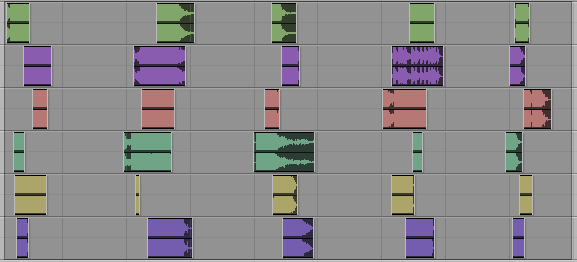 Each grouping of clips will be called a gesture.The 5 gestures above will be called Gesture Set 1.Copy and paste Gesture Set 1 to the right, as shown below.The gestures on the right will be called Gesture Set 2.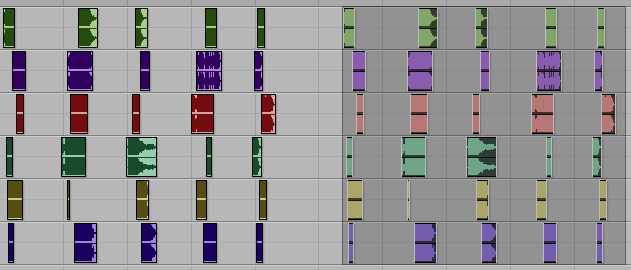 Give each clip of Gesture Set 2 its own unique envelope (meaning, its own unique fade in and fade out).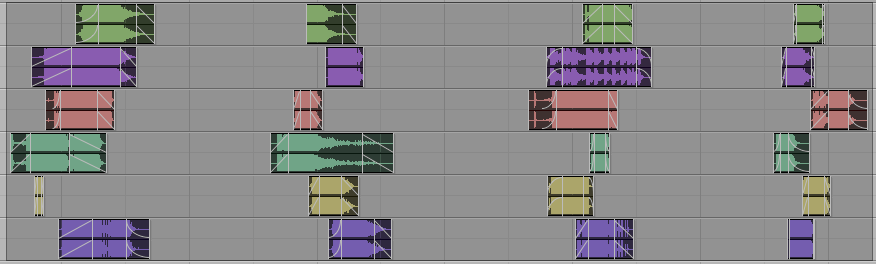 Transpose the clips of Gesture Set 2 as follows:Tracks 1-2 by +2 semitonesTracks 3-4 by +4 semitonesTracks 5-6 by -1 semitoneAlternatively, you could transpose by different intervals on any number of tracks.  The goal is that the sounds from Gesture Set 2 are different from Gesture Set 1.Drag the individual clips in Gesture Set 2 to cyclically permute them as follows.The clips in Track 1 rotate one space from right to left.The clips in Track 2 rotate two spaces from right to left.The clips in Track 3 rotate three spaces from right to left.The clips in Track 4 rotate four spaces from right to left.The clips in Track 5 stay in place.The clips in Track 6 rotate one space from left to right.When moving the clips, the precise placement of each one should be artistically made.Steps a-g are shown below.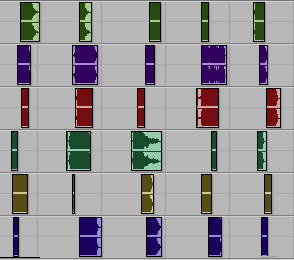 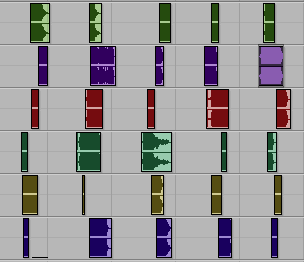 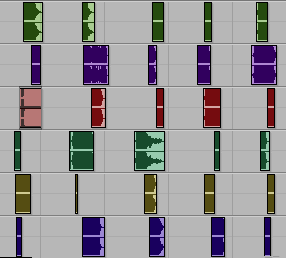 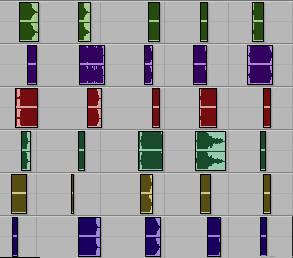 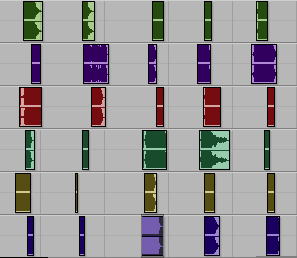 7a		  7b		   7c		        7d		7fCreate a new Gesture Set and repeat steps 3-6.  Do this until you have used every gesture in Assignment 1.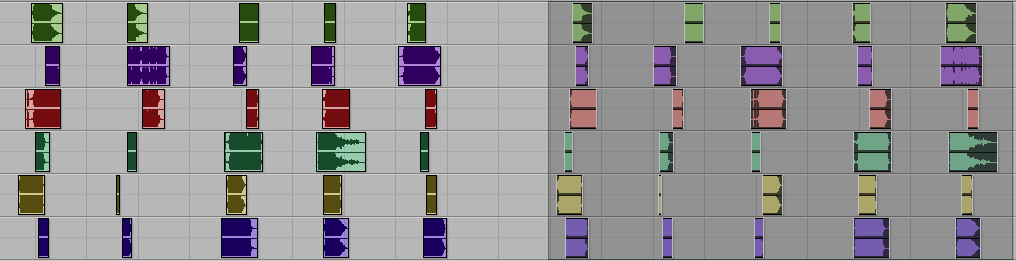 Rhythmic ideas should be repeated multiple times in your Gesture Sets and should vary in each Gesture Set.For example, on the first Gesture Set, suppose you choose 5 hits.On the second Gesture Set, suppose you choose to have 8 hits.  Make the overall rhythm slower than the first.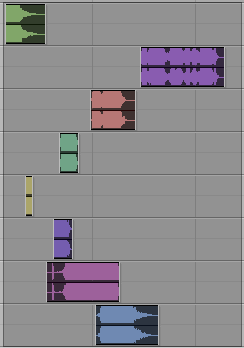 On the third Gesture Set, suppose you choose to have 11 hits.  Start fast and then slow down halfway through the Gesture Set.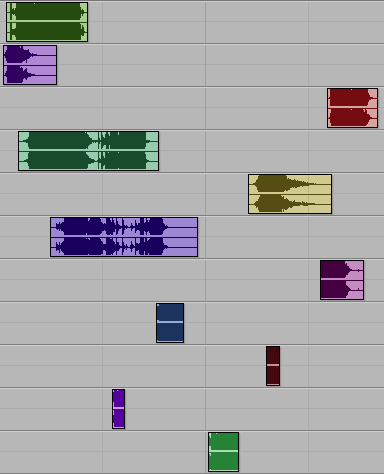 On the fourth Gesture Set, suppose you choose to have 13 hits.  Begin slowly, and then accelerate towards the end of the Gesture Set.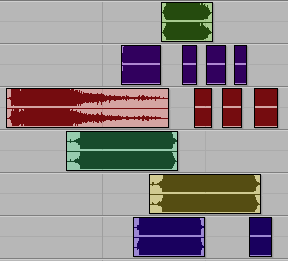 When controlling the rhythms of these Gesture Sets, the precise placement of your clips should be artistically made.If there is or any confusion or if any problems arise, set up a meeting with Jonathan and Carlos.  You also have my permission to find an artistic solution to any problem that arises.